Name _____________________________________Shapes of Algebra Day 1Some basics: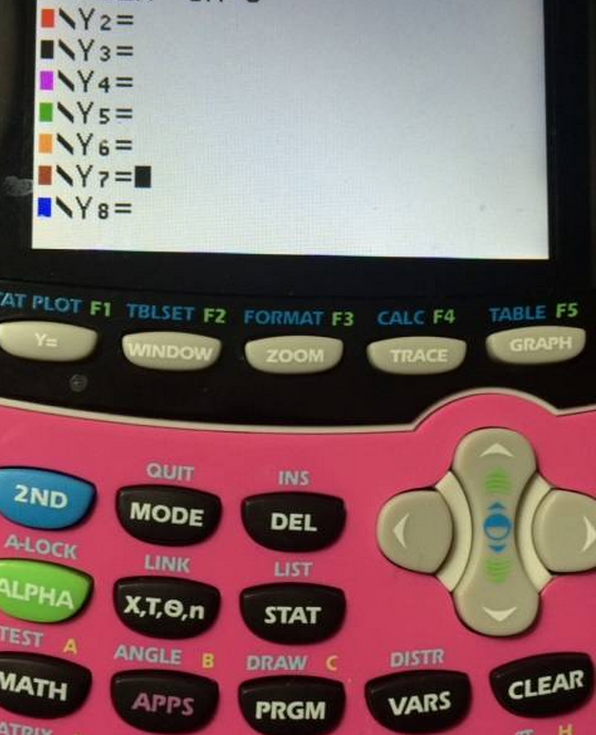 If you are graphing functions, make sure plots 1, 2, and 3 are NOT highlighted!  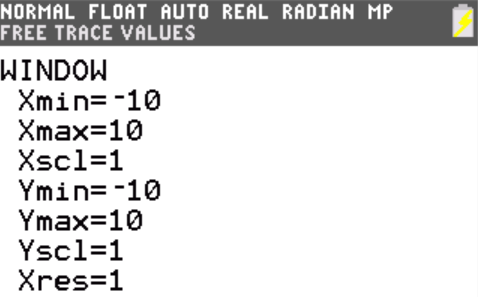 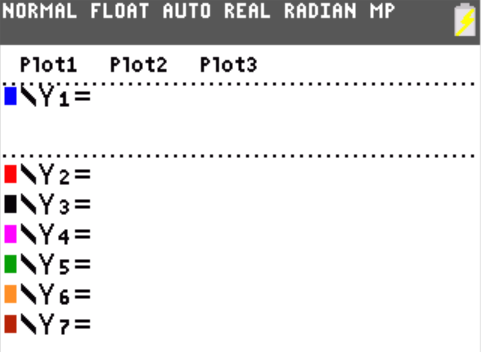 This is your default window.  You may need to change it to see different parts of your graph.  Linear Functions1.  y = 2x – 4				2.  y = - x + 2			3.  y = x + 2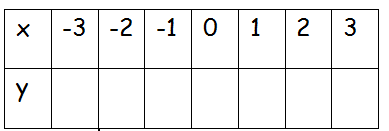 A.  describe the patterns in the tables: ____________________________________________________________________________________________________________________________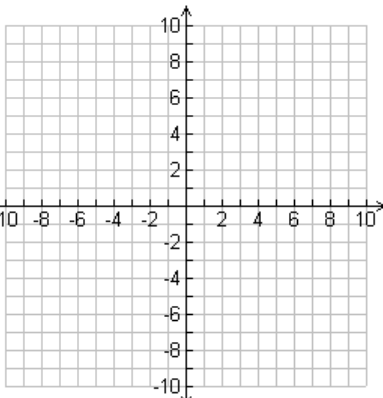 B.  describe the shape of the graphs: __________________________________C.  Which graph slopes down?  What caused it to slope downward? ______________________________________________________________Absolute value functions1.  y =			2.  y = -  - 1			3.  y = A.  describe the patterns in the tables: ____________________________________________________________________________________________________________________________B.  describe the shape of the graphs: __________________________________C.  Which graph opens down?  What caused it to be flipped? ______________________________________________________________Quadratic functions1.  y = x2			2.  y = -x2			       3.  y = x2 + 1A.  describe the patterns in the tables: ____________________________________________________________________________________________________________________________B.  describe the shape of the graphs: __________________________________C.  Which graph opens down?  What caused it to be flipped? ______________________________________________________________D. Which graph is wider than the others?  What caused it to be wider?  ______________________________________________________________Rational functions (*note, even though you are only recording 7 y values, use the table on your graphing calculator to plot additional points.)1.  y = 			2.  y = - 				3.  y = A.  describe the patterns in the tables: ____________________________________________________________________________________________________________________________B.  describe the shape of the graphs: __________________________________C.  Why did you get an error message at x = 0? __________________________Exponential functions1.  y = 3x			2.  y = 1.5x			       3.  y = 0.5xA.  describe the patterns in the tables: ____________________________________________________________________________________________________________________________B.  describe the shape of the graphs: __________________________________C.  Which graph is decreasing?  Why do you think it is this way?__________________________________________________________Cubic functions1.  y = x3			2.  y = x3 + 2			       3.  y = -x3A.  describe the patterns in the tables: ____________________________________________________________________________________________________________________________B.  describe the shape of the graphs: __________________________________Square root1.  y = 			2.  y =(x + 2).5			       3.  y =  – 2 A.  describe the patterns in the tables: ____________________________________________________________________________________________________________________________B.  describe the shape of the graphs: __________________________________General equation for a linear function: ____________________________Linear tables _______________________________________________Linear graphs _______________________________________________General equation for an absolute value  function: _____________________Absolute value tables _______________________________________________Absolute value graphs _______________________________________________General equation for a quadratic function: _____________________Quadratic tables _______________________________________________Quadratic graphs _______________________________________________General equation for a rational function: _____________________Rational tables _______________________________________________Rational graphs _______________________________________________General equation for an exponential function: _____________________Exponential  tables _______________________________________________Exponential  graphs _______________________________________________General equation for a cubic function: _____________________Cubic tables _______________________________________________Cubic graphs _______________________________________________General equation for a square root function: _____________________Square root tables _______________________________________________Square root graphs _______________________________________________